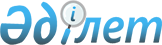 "Нұр-Сұлтан қаласының 2021-2023 жылдарға арналған бюджеті туралы" Нұр-Сұлтан қаласы мәслихатының 2020 жылғы 11 желтоқсандағы № 553/77-VI шешіміне өзгерістер енгізу туралы
					
			Мерзімі біткен
			
			
		
					Нұр-Сұлтан қаласы мәслихатының 2021 жылғы 10 наурыздағы № 11/2-VII шешімі. Нұр-Сұлтан қаласының Әділет департаментінде 2021 жылғы 26 наурызда № 1313 болып тіркелді. Мерзімі өткендіктен қолданыс тоқтатылды
      "Нұр-Сұлтан қаласының 2021-2023 жылдарға арналған бюджеті туралы" Нұр-Сұлтан қаласы мәслихатының 2020 жылғы 11 желтоқсандағы № 553/77-VI шешіміне өзгерістер енгізу туралы 
      2008 жылғы 4 желтоқсандағы Қазақстан Республикасы Бюджет кодексінің 104-бабының 5-тармағына, 106-бабының 4-тармағына, "Қазақстан Республикасындағы жергілікті мемлекеттік басқару және өзін-өзі басқару туралы" 2001 жылғы 23 қаңтардағы Қазақстан Республикасы Заңының 6-бабының 1-тармағының 1) тармақшасына сәйкес, Нұр-Сұлтан қаласының мәслихаты ШЕШІМ ҚАБЫЛДАДЫ:      1. "Нұр-Сұлтан қаласының 2021-2023 жылдарға арналған бюджеті туралы" Нұр-Сұлтан қаласы мәслихатының 2020 жылғы 11 желтоқсандағы № 553/77-VI (Нормативтік құқықтық актілерді мемлекеттік тіркеу тізілімінде № 151009 тіркелген, Қазақстан Республикасының нормативтік құқықтық актілерінің эталондық бақылау банкісінде 2021 жылдың 5 қаңтарында жарияланған) шешіміне келесі өзгерістер енгізілсін:      шешімнің 1-тармағы келесі редакцияда баяндалсын:      "1. Нұр-Сұлтан қаласының 2021-2023 жылдарға арналған бюджеті тиісінше 1, 2, 3-қосымшаларға сәйкес, оның ішінде 2021 жылға мынадай көлемдерде бекiтiлсiн:      1) кiрiстер – 482 571 983 мың теңге, оның iшiнде:      салықтық түсiмдер бойынша – 324 923 599 мың теңге;      салықтық емес түсiмдер бойынша – 2 410 835 мың теңге;      негiзгi капиталды сатудан түсетiн түсiмдер бойынша – 24 200 000 мың теңге;      трансферттер түсімдері бойынша – 131 037 549 мың теңге;      2) шығындар – 476 693 559,7 мың теңге;      3) таза бюджеттiк кредиттеу – 25 957 128 мың теңге, оның iшiнде:      бюджеттік кредиттер – 25 957 140 мың теңге;      бюджеттік кредиттерді өтеу – 12 мың теңге;      4) қаржы активтерiмен операциялар бойынша сальдо – 8 214 921 мың теңге, оның iшiнде:      қаржы активтерiн сатып алу – 8 214 921 мың теңге;      5) бюджет тапшылығы (профициті) – (-28 293 625,7) мың теңге;      6) бюджет тапшылығын қаржыландыру (профицитін пайдалану) – 28 293 625,7 мың теңге;      7) қарыздар түсімдері – 25 399 502 мың теңге;      8) қарыздарды өтеу – (-40 301 877) мың теңге;      9) бюджет қаражатының пайдаланылатын қалдықтары – 43 196 000,7 мың теңге.";      шешімнің 4-тармағы келесі редакцияда баяндалсын:      "4. Нұр-Сұлтан қаласының жергілікті атқарушы органының 2021 жылға арналған резерві 4 001 000 мың теңге сомасында бекітілсін.".      Аталған шешімге 1, 4, 6, 9, 12, 15-қосымшалар осы шешімге 1, 2, 3, 4, 5, 6-қосымшаларға сәйкес жаңа редакцияда баяндалсын.      2. Осы шешім 2021 жылдың 1 қаңтарынан бастап қолданысқа енгізіледі және ресми жариялануға жатады.
      Нұр-Сұлтан қаласы  мәслихаты сессиясының төрағасы       А. Табулдина
      Нұр-Сұлтан қаласы мәслихатының хатшысы      Е. Каналимов
      Нұр-Сұлтан қаласы мәслихатының2021 жылғы 10 наурыздағы№ 11/2-VII шешіміне1-қосымша
      Нұр-Сұлтан қаласы мәслихатының2020 жылғы 11 желтоқсандағы№ 553/77-VI шешіміне1-қосымша
      Нұр-Сұлтан қаласының 2021 жылға арналған бюджеті
      Нұр-Сұлтан қаласы мәслихатының2021 жылғы 10 наурыздағы№ 11/2-VII шешіміне2-қосымша
      Нұр-Сұлтан қаласы мәслихатының2020 жылғы 11 желтоқсандағы№ 553/77-VI шешіміне4-қосымша
      Бюджеттік инвестициялық жобаларды (бағдарламаларды) іске асыруға және заңды тұлғалардың жарғылық капиталын қалыптастыруға немесе ұлғайтуға бағытталған бюджеттік бағдарламаларға бөлумен, Нұр-Сұлтан қаласының 2021 жылға арналған бюджетінің бюджеттік даму бағдарламаларының тізбесі
      Нұр-Сұлтан қаласы мәслихатының2021 жылғы 10 наурыздағы№ 11/2-VII 3-қосымша
      Нұр-Сұлтан қаласы мәслихатының2020 жылғы 11 желтоқсандағы№ 553/77-VI шешіміне6-қосымша
      2021 жылға арналған Нұр-Сұлтан қаласының "Алматы" ауданының бюджеттік бағдарламаларының тізімі
      Нұр-Сұлтан қаласы мәслихатының2021 жылғы 10 наурыздағы№ 11/2-VII 4-қосымша
      Нұр-Сұлтан қаласы мәслихатының2020 жылғы 11 желтоқсандағы№ 553/77-VI шешіміне9-қосымша
      2021 жылға арналған Нұр-Сұлтан қаласының "Байқоңыр" ауданының бюджеттік бағдарламаларының тізімі
      Нұр-Сұлтан қаласы мәслихатының2021 жылғы 10 наурыздағы№ 11/2-VII шешіміне5-қосымша
      Нұр-Сұлтан қаласы мәслихатының2020 жылғы 11 желтоқсандағы№ 553/77-VI шешіміне12-қосымша
      2021 жылға арналған Нұр-Сұлтан қаласының "Есіл" ауданының бюджеттік бағдарламаларының тізімі
      Нұр-Сұлтан қаласы мәслихатының2021 жылғы 10 наурыздағы№ 11/2-VII шешіміне6-қосымша
      Нұр-Сұлтан қаласы мәслихатының2020 жылғы 11 желтоқсандағы№ 553/77-VI шешіміне15-қосымша
      2021 жылға арналған Нұр-Сұлтан қаласының "Сарыарқа" ауданының бюджеттік бағдарламаларының тізімі
					© 2012. Қазақстан Республикасы Әділет министрлігінің «Қазақстан Республикасының Заңнама және құқықтық ақпарат институты» ШЖҚ РМК
				
Санаты
Санаты
Санаты
Санаты
Сомасымың тенге
Сыныбы
Сыныбы
Сыныбы
Сомасымың тенге
Ішкі сыныбы
Ішкі сыныбы
Сомасымың тенге
Атауы
Сомасымың тенге
1. Кірістер
482 571 983
1
Салықтық түсімдер
324 923 599
01
Табыс салығы
184 378 478
1
Корпоративтік табыс салығы
67 013 151
2
Жеке табыс салығы
117 365 327
03
Әлеуметтiк салық
91 102 744
1
Әлеуметтік салық
91 102 744
04
Меншiкке салынатын салықтар
39 976 726
1
Мүлiкке салынатын салықтар
30 011 412
3
Жер салығы
1 461 251
4
Көлiк құралдарына салынатын салық
8 504 063
05
Тауарларға, жұмыстарға және қызметтерге салынатын iшкi салықтар
5 638 317
2
Акциздер
217 000
3
Табиғи және басқа да ресурстарды пайдаланғаны үшiн түсетiн түсiмдер
3 298 079
4
Кәсiпкерлiк және кәсiби қызметтi жүргiзгенi үшiн алынатын алымдар
2 123 238
08
Заңдық маңызы бар әрекеттерді жасағаны және (немесе) оған уәкілеттігі бар мемлекеттік органдар немесе лауазымды адамдар құжаттар бергені үшін алынатын міндетті төлемдер
3 827 334
1
Мемлекеттік баж
3 827 334
2
Салықтық емес түсімдер
2 410 835
01
Мемлекеттік меншіктен түсетін кірістер
403 861
1
Мемлекеттік кәсіпорындардың таза кірісі бөлігінің түсімдері
30 000
4
Мемлекет меншігінде тұрған, заңды тұлғалардағы қатысу үлесіне кірістер
40 000
5
Мемлекет меншігіндегі мүлікті жалға беруден түсетін кірістер
322 000
7
Мемлекеттік бюджеттен берілген кредиттер бойынша сыйақылар
11 861
04
Мемлекеттік бюджеттен қаржыландырылатын, сондай-ақ Қазақстан Республикасы Ұлттық Банкінің бюджетінен (шығыстар сметасынан) қамтылатын және қаржыландырылатын мемлекеттік мекемелер салатын айыппұлдар, өсімпұлдар, санкциялар, өндіріп алулар 
1 270 000
1
Мұнай секторы ұйымдарынан және Жәбірленушілерге өтемақы қорына түсетін түсімдерді қоспағанда, мемлекеттік бюджеттен қаржыландырылатын, сондай-ақ Қазақстан Республикасы Ұлттық Банкінің бюджетінен (шығыстар сметасынан) қамтылатын және қаржыландырылатын мемлекеттік мекемелер салатын айыппұлдар, өсімпұлдар, санкциялар, өндіріп алулар
1 270 000
06
Басқа да салықтық емес түсiмдер
736 974
1
Басқа да салықтық емес түсiмдер
736 974
3
Негізгі капиталды сатудан түсетін түсімдер
24 200 000
01
Мемлекеттік мекемелерге бекітілген мемлекеттік мүлікті сату 
22 600 000
1
Мемлекеттік мекемелерге бекітілген мемлекеттік мүлікті сату 
22 600 000
03
Жерді және материалдық емес активтерді сату
1 600 000
1
Жерді сату
800 000
2
Материалдық емес активтерді сату
800 000
4
Трансферттердің түсімдері
131 037 549
02
Мемлекеттік басқарудың жоғары тұрған органдарынан түсетін трансферттер
131 037 549
1
Республикалық бюджеттен түсетін трансферттер
131 037 549
Функционалдық топ
Функционалдық топ
Функционалдық топ
Функционалдық топ
Сомасы, мың теңге
Бюджеттік бағдарламалардың әкімшісі
Бюджеттік бағдарламалардың әкімшісі
Бюджеттік бағдарламалардың әкімшісі
Сомасы, мың теңге
Бағдарлама
Бағдарлама
Сомасы, мың теңге
Атауы
Сомасы, мың теңге
II. Шығындар
476 693 559,7
01
Жалпы сипаттағы мемлекеттiк қызметтер
17 676 154,0
111
Республикалық маңызы бар қала, астана мәслихатының аппараты
183 237,0
001
Республикалық маңызы бар қала, астана мәслихатының қызметін қамтамасыз ету
181 033,0
003
Мемлекеттік органның күрделі шығыстары
2 204,0
121
Республикалық маңызы бар қала, астана әкімінің аппараты
1 352 562,0
001
Республикалық маңызы бар қала, астана әкімінің қызметін қамтамасыз ету
1 275 984,0
003
Мемлекеттік органның күрделі шығыстары
76 578,0
123
Қаладағы аудан әкімінің аппараты
1 484 510,0
001
Қаладағы аудан әкімінің қызметін қамтамасыз ету жөніндегі қызметтер
1 476 098,0
022
Мемлекеттік органның күрделі шығыстары
8 412,0
332
Республикалық маңызы бар қаланың, астананың активтер және мемлекеттік сатып алу басқармасы
10 533 011,0
001
Жергілікті деңгейде коммуналдық мүлікті және мемлекеттік сатып алу саласындағы мемлекеттік саясатты іске асыру жөніндегі қызметтер
370 509,0
003
Мемлекеттік органның күрделі шығыстары
1 685,0
005
Коммуналдық меншікке мүлікті сатып алу
9 204 358,0
010
Жекешелендіру, коммуналдық меншікті басқару, жекешелендіруден кейінгі қызмет және осыған байланысты дауларды реттеу
927 934,0
011
Коммуналдық меншікке түскен мүлікті есепке алу, сақтау, бағалау және сату
28 525,0
337
Республикалық маңызы бар қаланың, астананың қалалық орта сапасы және бақылау басқармасы
1 799 229,0
001
Жергілікті деңгейде ауыл шаруашылығы, еңбек, мемлекеттік сәулет-құрылыс бақылау, жерлердің пайдаланылуы мен қорғалуын бақылау саласындағы мемлекеттік саясатты іске асыру жөніндегі қызметтер
651 649,0
003
Мемлекеттік органның күрделі шығыстары
8 988,0
005
Халықтың тыныс-тіршілігін қамтамасыз ету және қауіпсіздік мәселелері жөнінде халықтың мемлекеттік органдармен, коммуналдық кәсіпорындармен және ұйымдармен өзара іс-қимыл жасауын ұйымдастыру жөніндегі қызметтер
1 100 592,0
032
Ведомстволық бағыныстағы мемлекеттік мекемелер мен ұйымдардың күрделі шығыстары
38 000,0
343
Республикалық маңызы бар қаланың, астананың отын-энергетикалық кешені және коммуналдық шаруашылық басқармасы
349 470,0
001
Жергiлiктi деңгейде энергетика және коммуналдық шаруашылық салаларындағы мемлекеттік саясатты іске асыру жөніндегі қызметтер
347 897,0
003
Мемлекеттік органның күрделі шығыстары
1 573,0
344
Республикалық маңызы бар қаланың, астананың сәулет, қала құрылысы және жер қатынастары басқармасы
420 070,0
001
Жергілікті деңгейде сәулет, қала құрылысы, жер қатынастарын реттеу салаларындағы мемлекеттік саясатты іске асыру жөніндегі қызметтер
417 250,0
005
Мемлекеттік органның күрделі шығыстары
2 820,0
356
Республикалық маңызы бар қаланың, астананың қаржы басқармасы
254 032,0
001
Жергілікті бюджетті атқару және коммуналдық меншікті басқару саласындағы мемлекеттік саясатты іске асыру жөніндегі қызметтер
220 510,0
003
Салық салу мақсатында мүлікті бағалауды жүргізу
32 292,0
014
Мемлекеттік органның күрделі шығыстары
1 230,0
357
Республикалық маңызы бар қаланың, астананың экономика және бюджеттік жоспарлау басқармасы
506 987,0
001
Экономикалық саясатты, мемлекеттік жоспарлау жүйесін қалыптастыру мен дамыту саласындағы мемлекеттік саясатты іске асыру жөніндегі қызметтер
502 245,0
004
Мемлекеттік органның күрделі шығыстары
4 742,0
362
Республикалық маңызы бар қаланың, астананың ішкі саясат басқармасы
178 364,0
013
Республикалық маңызы бар қала, астана Қазақстан халқы Ассамблеясының қызметін қамтамасыз ету
178 364,0
369
Республикалық маңызы бар қаланың, астананың дін істері басқармасы
299 739,0
001
Жергілікті деңгейде дін қызметі саласындағы мемлекеттік саясатты іске асыру жөніндегі қызметтер
83 325,0
003
Мемлекеттік органның күрделі шығыстары
480,0
005
Өңірде діни ахуалды зерделеу және талдау
215 934,0
373
Республикалық маңызы бар қаланың, астананың құрылыс басқармасы
2 000,0
061
Мемлекеттік органдардың объектілерін дамыту
2 000,0
379
Республикалық маңызы бар қаланың, астананың тексеру комиссиясы
312 943,0
001
Республикалық маңызы бар қаланың, астананың тексеру комиссиясының қызметін қамтамасыз ету жөніндегі қызметтер
310 451,0
003
Мемлекеттік органның күрделі шығыстары
2 492,0
02
Қорғаныс
1 748 098,0
121
Республикалық маңызы бар қала, астана әкімінің аппараты
1 058 444,0
010
Жалпыға бiрдей әскери мiндеттi атқару шеңберiндегi iс-шаралар
234 362,0
011
Аумақтық қорғанысты даярлау және республикалық маңызы бар қаланың, астананың аумақтық қорғаныс
40 003,0
012
Жұмылдыру дайындығы және республикалық маңызы бар қаланы, астананы жұмылдыру
645 199,0
014
Республикалық маңызы бар қалалар, астана ауқымындағы төтенше жағдайлардың алдын-алу және оларды жою
138 880,0
373
Республикалық маңызы бар қаланың, астананың құрылыс басқармасы
13 500,0
030
Жұмылдыру дайындығы және төтенше жағдайлар объектілерін дамыту
13 500,0
387
Республикалық маңызы бар қаланың, астананың бюджетінен қаржыландырылатын табиғи және техногендік сипаттағы төтенше жағдайлар, азаматтық қорғаныс саласындағы органдардың аумақтық органы
676 154,0
005
Республикалық маңызы бар қала, астана ауқымындағы төтенше жағдайлардың алдын-алу және жою
676 154,0
03
Қоғамдық тәртіп, қауіпсіздік, құқықтық, сот, қылмыстық-атқару қызметі
16 711 878,0
335
Республикалық маңызы бар қаланың, астананың көлік және жол-көлік инфрақұрылымын дамыту басқармасы
3 705 197,0
021
Елдi мекендерде жол қозғалысы қауiпсiздiгін қамтамасыз ету
3 705 197,0
352
Республикалық маңызы бар қаланың, астананың бюджетінен қаржыландырылатын атқарушы ішкі істер органы
12 969 782,0
001
Республикалық маңызы бар қала, астана аумағында қоғамдық тәртіп пен қауіпсіздікті сақтау саласындағы мемлекеттік саясатты іске асыру жөніндегі қызметтер қамтамасыз ету
11 516 401,0
003
Қоғамдық тәртіпті қорғауға қатысатын азаматтарды көтермелеу
14 458,0
004
Нұр-Сұлтан қаласында нашақорлықтың және есірткі бизнесінің алдын алу жөніндегі қызметтер
18 034,0
007
Мемлекеттік органның күрделі шығыстары
1 420 889,0
373
Республикалық маңызы бар қаланың, астананың құрылыс басқармасы
36 899,0
099
Зираттар бар крематорийлер салу
36 899,0
04
Бiлiм беру
137 898 851,0
121
Республикалық маңызы бар қала, астана әкімінің аппараты
2 474,0
019
Сайлау процесіне қатысушыларды оқыту
2 474,0
339
Республикалық маңызы бар қаланың, астананың қоғамдық денсаулық сақтау басқармасы
688 853,0
003
Кадрлардың біліктілігін арттыру және оларды қайта даярлау
200 565,0
043
Техникалық және кәсіптік, орта білімнен кейінгі білім беру ұйымдарында мамандар даярлау
385 389,0
044
Техникалық және кәсіптік, орта білімнен кейінгі білім беру бағдарламалары бойынша оқитындарға әлеуметтік қолдау көрсету
102 899,0
360
Республикалық маңызы бар қаланың, астананың білім басқармасы
118 234 028,0
001
Жергілікті деңгейде білім беру саласындағы мемлекеттік саясатты іске асыру жөніндегі қызметтер
516 744,0
003
Жалпы білім беру
29 539 128,0
004
Арнаулы бiлiм беру бағдарламалары бойынша жалпы бiлiм беру
2 222 103,0
005
Мамандандырылған бiлiм беру ұйымдарында дарынды балаларға жалпы бiлiм беру
2 385 252,0
008
Балаларға қосымша білім беру
3 608 103,0
009
Республикалық маңызы бар қала, астана ауқымындағы мектеп олимпиадаларын және мектептен тыс іс-шараларды өткiзу
148 517,0
011
Мемлекеттік органның күрделі шығыстары
2 022,0
013
Балалар мен жасөспірімдердің психикалық денсаулығын зерттеу және халыққа психологиялық-медициналық-педагогикалық консультациялық көмек көрсету
179 376,0
014
Дамуында проблемалары бар балалар мен жасөспірімдердің оңалту және әлеуметтік бейімдеу
1 024 397,0
019
Республикалық маңызы бар қаланың, астананың мемлекеттік білім беру мекемелеріне жұмыстағы жоғары көрсеткіштері үшін гранттар беру
27 336,0
021
Жетім баланы (жетім балаларды) және ата-аналарының қамқорынсыз қалған баланы (балаларды) күтіп-ұстауға асыраушыларына ай сайынғы ақшалай қаражат төлемдері
179 017,0
024
Техникалық және кәсіптік білім беру ұйымдарында мамандар даярлау
9 320 965,0
027
Жетім баланы (жетім балаларды) және ата-анасының қамқорлығынсыз қалған баланы (балаларды) асырап алғаны үшін Қазақстан азаматтарына біржолғы ақша қаражатын төлеуге арналған төлемдер
11 470,0
029
Әдістемелік жұмыс
361 282,0
034
Мектепке дейінгі тәрбие мен оқыту
21 201 772,0
038
Нәтижелі жұмыспен қамтуды және жаппай кәсіпкерлікті дамытудың 2017 – 2021 жылдарға арналған "Еңбек" мемлекеттік бағдарламасы шеңберінде кадрлардың біліктілігін арттыру, даярлау және қайта даярлау
1 604 404,0
040
Мемлекеттік орта білім беру ұйымдарында жан басына шаққандағы қаржыландыруды іске асыруға
41 235 590,0
057
Жоғары, жоғары оқу орнынан кейінгі білімі бар мамандар даярлау және білім алушыларға әлеуметтік қолдау көрсету
1 633 316,0
067
Ведомстволық бағыныстағы мемлекеттік мекемелер мен ұйымдардың күрделі шығыстары
2 983 234,0
080
Нұрсұлтан Назарбаев Қорының "EL UMITI" таланттарын анықтау және қолдау бастамасын іске асыру
50 000,0
373
Республикалық маңызы бар қаланың, астананың құрылыс басқармасы
15 954 916,0
028
Бастауыш, негізгі орта және жалпы орта білім беру объектілерін салу және реконструкциялау
15 942 723,0
037
Мектепке дейiнгi тәрбие және оқыту объектілерін салу және реконструкциялау
12 193,0
381
Республикалық маңызы бар қаланың, астананың дене шынықтыру және спорт басқармасы
3 018 580,0
006
Балалар мен жасөспірімдерге спорт бойынша қосымша білім беру
3 018 580,0
05
Денсаулық сақтау
10 607 068,0
339
Республикалық маңызы бар қаланың, астананың қоғамдық денсаулық сақтау басқармасы
10 458 068,0
001
Жергілікті денгейде денсаулық сақтау саласындағы мемлекеттік саясатты іске асыру жөніндегі қызметтер
284 753,0
006
Ана мен баланы қорғау жөніндегі көрсетілетін қызметтер
524 702,0
007
Салауатты өмір салтын насихаттау
38 912,0
008
Қазақстан Республикасында ЖИТС профилактикасы және оған қарсы күрес жөніндегі іс-шараларды іске асыру
136 091,0
016
Азаматтарды елді мекеннен тыс жерлерде емделу үшін тегін және жеңілдетілген жол жүрумен қамтамасыз ету
2 000,0
017
Қаржы лизингі шарттарында сатып алынған санитариялық көлік және сервистік қызмет көрсетуді талап ететін медициналық бұйымдар бойынша лизинг төлемдерін өтеу
144 725,0
018
Денсаулық сақтау саласындағы ақпараттық талдамалық қызметтер
131 650,0
027
Халыққа иммундық профилактика жүргізу үшін вакциналарды және басқа медициналық иммундық биологиялық препараттарды орталықтандырылған сатып алу және сақтау
2 770 030,0
029
Республикалық маңызы бар қаланың, астананың арнайы медициналық жабдықтау базалары
153 321,0
030
Мемлекеттік органның күрделі шығыстары
1 590,0
033
Медициналық денсаулық сақтау ұйымдарының күрделі шығыстары
3 004 910,0
039
Республикалық бюджет қаражаты есебінен көрсетілетін көмекті қоспағанда ауылдық денсаулық сақтау субъектілерінің амбулаториялық-емханалық қызметтерді және медициналық қызметтерді көрсетуі және Сall-орталықтардың қызмет көрсетуі
305 371,0
041
Республикалық маңызы бар қаланың, астананың жергілікті өкілдік органдарының шешімі бойынша тегін медициналық көмектің кепілдік берілген көлемімен қосымша қамтамасыз ету
2 030 960,0
052
COVID-19 коронавирустық инфекциясының таралуының алдын алуға бағытталған күрделі шығыстар
929 053,0
373
Республикалық маңызы бар қаланың, астананың құрылыс басқармасы
149 000,0
038
Деңсаулық сақтау объектілерін салу және реконструкциялау
149 000,0
06
Әлеуметтiк көмек және әлеуметтiк қамсыздандыру
20 273 289,0
333
Республикалық маңызы бар қаланың, астананың жұмыспен қамту және әлеуметтік қорғау басқармасы
18 726 896,0
001
Жергілікті деңгейде халық үшін жұмыспен қамтуды қамтамасыз ету және әлеуметтік бағдарламаларды іске асыру саласындағы мемлекеттік саясатты іске асыру жөніндегі қызметтер
565 875,0
002
Жалпы үлгідегі медициналық-әлеуметтік мекемелерде (ұйымдарда), арнаулы әлеуметтік қызметтер көрсету орталықтарында, әлеуметтік қызмет көрсету орталықтарында қарттар мен мүгедектерге арнаулы әлеуметтік қызметтер көрсету
845 812,0
003
Жұмыспен қамту бағдарламасы
2 522 485,0
004
Мемлекеттік атаулы әлеуметтік көмек
3 589 975,0
006
Халықты әлеуметтік қорғау жөніндегі іс-шараларды іске асыру
148 625,0
007
Тұрғын үйге көмек көрсету
20 000,0
008
Жергілікті өкілді органдардың шешімі бойынша азаматтардың жекелеген санаттарына әлеуметтік көмек
3 711 103,0
009
Мүгедектерді әлеуметтік қолдау
892 044,0
013
Жәрдемақыларды және басқа да әлеуметтік төлемдерді есептеу, төлеу мен жеткізу бойынша қызметтерге ақы төлеу
24 700,0
015
Оңалтудың жеке бағдарламасына сәйкес мұқтаж мүгедектердi мiндеттi гигиеналық құралдармен қамтамасыз ету, қозғалуға қиындығы бар бірінші топтағы мүгедектерге жеке көмекшінің және есту бойынша мүгедектерге қолмен көрсететiн тіл маманының қызметтерін ұсыну
1 440 579,0
016
Белгілі бір тұрғылықты жері жоқ адамдарды әлеуметтік бейімдеу
188 189,0
018
Қарттарға, мүгедектерге және мүгедек балаларға әлеуметтік қызмет көрсету орталығында және үйде арнаулы әлеуметтік қызметтер көрсету
582 165,0
019
Үкіметтік емес ұйымдарға мемлекеттік әлеуметтік тапсырысты орналастыру
415 058,0
020
Психоневрологиялық медициналық-әлеуметтік мекемелерде (ұйымдарда), арнаулы әлеуметтік қызметтер көрсету орталықтарында, әлеуметтік қызмет көрсету орталықтарында психоневрологиялық аурулармен ауыратын мүгедектер үшін арнаулы әлеуметтік қызметтер көрсету
1 426 583,0
022
Балалар психоневрологиялық медициналық-әлеуметтік мекемелерінде (ұйымдарда), арнаулы әлеуметтік қызметтер көрсету орталықтарында, әлеуметтік қызмет көрсету орталықтарында психоневрологиялық патологиялары бар мүгедек балалар үшін арнаулы әлеуметтік қызметтер көрсету
946 350,0
026
Мемлекеттік органның күрделі шығыстары
2 900,0
028
Күш көрсету немесе күш көрсету қаупі салдарынан қиын жағдайларға тап болған тәуекелдер тобындағы адамдарға қызметтер
103 314,0
030
Жұмыспен қамту орталықтарын қамтамасыз ету
330 030,0
032
Ведомстволық бағыныстағы мемлекеттік мекемелер мен ұйымдардың күрделі шығыстары
97 190,0
045
Қазақстан Республикасында мүгедектердің құқықтарын қамтамасыз етуге және өмір сүру сапасын жақсарту
732 279,0
053
Кохлеарлық импланттарға дәлдеп сөйлеу процессорларын ауыстыру және келтіру бойынша қызмет көрсету
140 140,0
057
Атаулы мемлекеттік әлеуметтік көмек алушылар болып табылатын жеке тұлғаларды телевизиялық абоненттiк жалғамалармен қамтамасыз ету
1 500,0
360
Республикалық маңызы бар қаланың, астананың білім басқармасы
939 502,0
016
Жетiм балаларды, ата-анасының қамқорлығынсыз қалған балаларды әлеуметтiк қамсыздандыру
815 766,0
017
Білім беру ұйымдарының күндізгі оқу нысанының оқушылары мен тәрбиеленушілерін әлеуметтік қолдау
123 736,0
373
Республикалық маңызы бар қаланың, астананың құрылыс басқармасы
56 891,0
039
Әлеуметтік қамтамасыз ету объектілерін салу және реконструкциялау
56 891,0
383
Республикалық маңызы бар қаланың, астананың Тұрғын үй және тұрғын үй инспекциясы басқармасы
550 000,0
068
Әлеуметтік көмек ретінде тұрғын үй сертификаттарын беру
550 000,0
07
Тұрғын үй-коммуналдық шаруашылық
89 461 905,2
123
Қаладағы аудан әкімінің аппараты
33 871 681,0
008
Елді мекендердегі көшелерді жарықтандыру
2 850 845,0
009
Елді мекендердің санитариясын қамтамасыз ету
19 230 443,0
010
Жерлеу орындарын ұстау және туыстары жоқ адамдарды жерлеу
186 771,0
011
Елді мекендерді абаттандыру мен көгалдандыру
11 603 622,0
336
Республикалық маңызы бар қаланың, астананың қоршаған ортаны қорғау және табиғатты пайдалану басқармасы
2 575 855,0
007
Қаланы абаттандыру және көгалдандыру
101 804,0
017
Қаланы абаттандыруды дамыту
1 789 865,0
041
Профилактикалық дезинсекция мен дератизация жүргізу
684 186,0
343
Республикалық маңызы бар қаланың, астананың отын-энергетикалық кешені және коммуналдық шаруашылық басқармасы
14 860 616,0
005
Коммуналдық шаруашылықты дамыту
479 733,0
006
Сумен жабдықтау және су бұру жүйесінің жұмыс істеуі
1 196 121,0
007
Сумен жабдықтау және су бұру жүйесін дамыту
8 844 137,0
008
Инженерлік-коммуникациялық инфрақұрылымды жобалау, дамыту және (немесе) жайластыру
4 340 625,0
373
Республикалық маңызы бар қаланың, астананың құрылыс басқармасы
33 841 623,2
012
Коммуналдық тұрғын үй қорының тұрғын үйін жобалау және (немесе) салу, реконструкциялау
16 211 026,5
013
Қаланы абаттандыруды дамыту
146 992,0
017
Инженерлік-коммуникациялық инфрақұрылымды жобалау, дамыту және (немесе) жайластыру
1 976 193,7
029
Инженерлік-коммуникациялық инфрақұрылымды сатып алу
500 000,0
034
Мемлекеттік тұрғын үй қорын сақтауды үйымдастыру
5 870,0
098
Коммуналдық тұрғын үй қорының тұрғын үйлерін сатып алу
15 001 541,0
383
Республикалық маңызы бар қаланың, астананың Тұрғын үй және тұрғын үй инспекциясы басқармасы
4 312 130,0
001
Жергілікті деңгейде тұрғын үй қоры саласында тұрғын үй мәселелері бойынша мемлекеттік саясатты іске асыру жөніндегі қызметтер
443 184,0
004
Авариялық және ескiрген тұрғын үйлердi бұзу
120 463,0
006
Мемлекеттік тұрғын үй қорын сақтауды ұйымдастыру
556 199,0
007
Мемлекеттік органның күрделі шығыстары
1 400,0
008
Ведомстволық бағыныстағы мемлекеттік мекемелер мен ұйымдардың күрделі шығыстары
5 108,0
013
Ортақ мүлікті техникалық тексеру және кондоминиумдар объектілеріне техникалық паспорттарды әзірлеу
22 299,0
014
Мемлекеттiк қажеттiлiктер үшiн жер учаскелерiн алып қою, соның iшiнде сатып алу жолымен алып қою және осыған байланысты жылжымайтын мүлiктi иелiктен айыру
3 160 000,0
016
Көп пәтерлі тұрғын үйлерде энергетикалық аудит жүргізу
3 477,0
08
Мәдениет, спорт, туризм және ақпараттық кеңістiк
18 298 020,0
310
Республикалық маңызы бар қаланың, астананың цифрландыру және мемлекеттік қызметтер басқармасы
280 530,0
001
Жергiлiктi деңгейде цифрландыру және мемлекеттік қызметтер саласындағы мемлекеттік саясатты іске асыру жөніндегі қызметтер
279 330,0
004
Мемлекеттік органның күрделі шығыстары
1 200,0
334
Республикалық маңызы бар қаланың, астананың инвестициялар және кәсіпкерлікті дамыту басқармасы
788 956,0
021
Туристік қызметті реттеу
788 956,0
346
Республикалық маңызы бар қаланың, астананың тілдерді дамыту және мұрағат ісі басқармасы
1 041 496,0
001
Жергілікті деңгейде тілдерді дамыту және мұрағат істері саласындағы мемлекеттік саясатты іске асыру жөніндегі қызметтер
159 087,0
002
Мемлекеттік тілді және Қазақстан халқының басқа да тілдерін дамыту
253 556,0
004
Мемлекеттік органның күрделі шығыстары
954,0
010
Архив қорының сақталуын қамтамасыз ету
327 899,0
032
Ведомстволық бағыныстағы мемлекеттік мекемелер мен ұйымдардың күрделі шығыстары
300 000,0
361
Республикалық маңызы бар қаланың, астананың мәдениет басқармасы
9 309 798,0
001
Жергілікті деңгейде мәдениет саласындағы мемлекеттік саясатты іске асыру жөніндегі қызметтер
895 066,0
003
Мемлекеттік органның күрделі шығыстары
900,0
004
Мәдени-демалыс жұмысын қолдау
575 073,0
005
Тарихи-мәдени мұраны сақтауды және оған қолжетімділікті қамтамасыз ету
498 704,0
006
Мемлекет қайраткерлерін мәңгі есте сақтау
238 509,0
007
Театр және музыка өнерiн қолдау
3 385 061,0
009
Қалалық кiтапханалардың жұмыс iстеуiн қамтамасыз ету
248 062,0
012
Әлеуметтік маңызы бар және мәдени іс-шаралар өткізу
1 797 375,0
032
Ведомстволық бағыныстағы мемлекеттік мекемелер мен ұйымдардың күрделі шығыстары
1 671 048,0
362
Республикалық маңызы бар қаланың, астананың ішкі саясат басқармасы
1 817 389,0
001
Жергілікті деңгейде мемлекеттік, ішкі саясатты іске асыру жөніндегі қызметтер
714 136,0
005
Мемлекеттік ақпараттық саясат жүргізу жөніндегі қызметтер
1 102 503,0
007
Мемлекеттік органның күрделі шығыстары
750,0
373
Республикалық маңызы бар қаланың, астананың құрылыс басқармасы
2 000,0
014
Мәдениет объектілерін дамыту
1 000,0
015
Cпорт объектілерін дамыту
1 000,0
377
Республикалық маңызы бар қаланың, астананың жастар саясаты мәселелері басқармасы
664 864,0
001
Жергілікті деңгейде жастар саясаты мәселелері бойынша мемлекеттік саясатты іске асыру жөніндегі қызметтер
112 767,0
004
Мемлекеттік органның күрделі шығыстары
1 200,0
005
Жастар саясаты саласында іс-шараларды іске асыру
536 897,0
032
Ведомстволық бағыныстағы мемлекеттік мекемелер мен ұйымдардың күрделі шығыстары
14 000,0
381
Республикалық маңызы бар қаланың, астананың дене шынықтыру және спорт басқармасы
4 392 987,0
001
Жергілікті деңгейде дене шынықтыру және спорт саласындағы мемлекеттік саясатты іске асыру жөніндегі қызметтер
682 671,0
002
Жергілікті деңгейде спорттық жарыстар өткiзу
369 038,0
003
Республикалық және халықаралық спорттық жарыстарға әртүрлі спорт түрлері бойынша құрама командалары мүшелерінің дайындығы және қатысуы
3 340 078,0
005
Мемлекеттік органның күрделі шығыстары
1 200,0
09
Отын-энергетика кешенi және жер қойнауын пайдалану
18 539 021,0
343
Республикалық маңызы бар қаланың, астананың отын-энергетикалық кешені және коммуналдық шаруашылық басқармасы
18 539 021,0
012
Жылу-энергетикалық жүйені дамыту
10 320 306,0
029
Газ тасымалдау жүйесін дамыту
8 218 715,0
10
Ауыл, су, орман, балық шаруашылығы, ерекше қорғалатын табиғи аумақтар, қоршаған ортаны және жануарлар дүниесін қорғау, жер қатынастары
37 507 486,0
334
Республикалық маңызы бар қаланың, астананың инвестициялар және кәсіпкерлікті дамыту басқармасы
33 408 980,0
013
Облигациялар бойынша купондық сыйақыны субсидиялау
33 144 980,0
050
Инвестициялар салынған жағдайда агроөнеркәсіптік кешен субъектісі көтерген шығыстардың бөліктерін өтеу
264 000,0
336
Республикалық маңызы бар қаланың, астананың қоршаған ортаны қорғау және табиғатты пайдалану басқармасы
3 798 689,0
001
Жергілікті деңгейде қоршаған ортаны қорғау саласындағы мемлекеттік саясатты іске асыру жөніндегі қызметтер
236 057,0
004
Қоршаған ортаны қорғау бойынша іс-шаралар
694 624,0
005
Қоршаған ортаны қорғау объектілерін дамыту
1 616 000,0
012
Мемлекеттік органның күрделі шығыстары
922,0
016
"Жасыл белдеуді" салу
1 134 586,0
032
Ведомстволық бағыныстағы мемлекеттік мекемелер мен ұйымдардың күрделі шығыстары
116 500,0
337
Республикалық маңызы бар қаланың, астананың қалалық орта сапасы және бақылау басқармасы
299 817,0
016
Эпизоотияға қарсы іс-шаралар жүргізу
48 880,0
021
Ауыл шаруашылық дақылдарының зиянды организмдеріне қарсы күрес жөніндегі іс- шаралар
5 288,0
025
Қаңғыбас иттер мен мысықтарды аулауды және жоюды ұйымдастыру
240 341,0
043
Тракторларды, олардың тіркемелерін, өздігінен жүретін ауыл шаруашылығы, мелиоративтік және жол-құрылыс машиналары мен тетіктерін мемлекеттік есепке алуға және тіркеу
5 308,0
11
Өнеркәсіп, сәулет, қала құрылысы және құрылыс қызметі
2 046 706,0
344
Республикалық маңызы бар қаланың, астананың сәулет, қала құрылысы және жер қатынастары басқармасы
1 665 642,0
002
Елді мекендердегі құрылыстардың бас жоспарын әзірлеу
1 665 642,0
373
Республикалық маңызы бар қаланың, астананың құрылыс басқармасы
381 064,0
001
Жергілікті деңгейде құрылыс саласындағы мемлекеттік саясатты іске асыру жөніндегі қызметтер
326 203,0
003
Мемлекеттік органның күрделі шығыстары
54 861,0
12
Көлiк және коммуникация
22 315 503,0
335
Республикалық маңызы бар қаланың, астананың көлік және жол-көлік инфрақұрылымын дамыту басқармасы
22 260 813,0
001
Жергілікті деңгейде автомобиль жолдары және жолаушылар көлігі саласындағы мемлекеттік саясатты іске асыру жөніндегі қызметтер
295 040,0
003
Көлік инфрақұрылымын дамыту
9 967 754,0
004
Автомобиль жолдарының жұмыс істеуін қамтамасыз ету
5 500 000,0
007
Мемлекеттік органның күрделі шығыстары
6 512,0
010
Әлеуметтiк маңызы бар iшкi қатынастар бойынша жолаушылар тасымалдарын субсидиялау
5 470 562,0
011
Жол жүрiсiн реттеудiң техникалық құралдарын салу және реконструкциялау
1 020 945,0
336
Республикалық маңызы бар қаланың, астананың қоршаған ортаны қорғау және табиғатты пайдалану басқармасы
54 690,0
020
Нұр-Сұлтан қаласының әкімшілік-аумақтық шекарасы шегінде Есіл өзенінің кеме қатынасы учаскесінде су жолы жұмыстарын жүргізуді қамтамасыз ету
54 690,0
13
Басқалар
26 275 568,0
310
Республикалық маңызы бар қаланың, астананың цифрландыру және мемлекеттік қызметтер басқармасы
4 035 604,0
005
Инновациялық қызметтерін дамытуды камтамасыз ету жөніндегі қызметтер
1 550 000,0
096
Мемлекеттік-жекешелік әріптестік жобалар бойынша мемлекеттік міндеттемелерді орындау
2 485 604,0
334
Республикалық маңызы бар қаланың, астананың инвестициялар және кәсіпкерлікті дамыту басқармасы
8 897 953,0
001
Республикалық маңызы бар қаланың, астананың бәсекеге қабілеттілігінің тұрақты өсуін қамтамасыз ету және имиджін арттыру бойынша және кәсіпкерлік және өнеркәсіпті дамыту саласындағы мемлекеттік саясатты іске асыру жөніндегі қызметтер
365 788,0
003
Кәсіпкерлік қызметті қолдау
10 000,0
004
Мемлекеттік органның күрделі шығыстары
1 685,0
005
Республикалық маңызы бар қаланың, астананың инвестициялық қызметтерін дамытуды камтамасыз ету жөніндегі қызметтер
677 065,0
015
"Бизнестің жол картасы-2025" бизнесті қолдау мен дамытудың мемлекеттік бағдарламасы шеңберінде жеке кәсіпкерлікті қолдау
200 000,0
017
"Бизнестің жол картасы - 2025" бизнесті қолдау мен дамытудың мемлекеттік бағдарламасы шеңберінде кредиттер бойынша пайыздық мөлшерлемелерді субсидиялау
6 243 426,0
018
"Бизнестің жол картасы - 2025" бизнесті қолдау мен дамытудың мемлекеттік бағдарламасы шеңберінде шағын және орта бизнеске кредиттерді ішінара кепілдендіру
934 438,0
082
"Бизнестің жол картасы-2025" бизнесті қолдау мен дамытудың мемлекеттік бағдарламасы шеңберінде жаңа бизнес-идеяларды іске асыру үшін жас кәсіпкерлерге мемлекеттік гранттар беру
45 000,0
096
Мемлекеттік-жекешелік әріптестік жобалар бойынша мемлекеттік міндеттемелерді орындау
420 551,0
343
Республикалық маңызы бар қаланың, астананың отын-энергетикалық кешені және коммуналдық шаруашылық басқармасы
114 194,0
052
"Бизнестің жол картасы-2025" бизнесті қолдау мен дамытудың мемлекеттік бағдарламасы шеңберінде индустриялық инфрақұрылымды дамыту
97 320,0
071
Қалалардың шетіндегі әлеуметтік және инженерлік инфрақұрылымды дамыту
16 874,0
356
Республикалық маңызы бар қаланың, астананың қаржы басқармасы
4 001 000,0
013
Республикалық маңызы бар қаланың, астананың жергілікті атқарушы органының резервi
4 001 000,0
357
Республикалық маңызы бар қаланың, астананың экономика және бюджеттік жоспарлау басқармасы
6 735,0
003
Жергілікті бюджеттік инвестициялық жобалардың техникалық-экономикалық негіздемелерін және мемлекеттік-жекешелік әріптестік жобалардың, оның ішінде концессиялық жобалардың конкурстық құжаттамаларын әзірлеу немесе түзету, сондай-ақ қажетті сараптамаларын жүргізу, мемлекеттік-жекешелік әріптестік жобаларды, оның ішінде концессиялық жобаларды консультациялық сүйемелдеу
6 735,0
360
Республикалық маңызы бар қаланың, астананың білім басқармасы
627 968,0
096
Мемлекеттік-жекешелік әріптестік жобалар бойынша мемлекеттік міндеттемелерді орындау
627 968,0
373
Республикалық маңызы бар қаланың, астананың құрылыс басқармасы
8 301 896,0
048
Қалалардың шетіндегі әлеуметтік және инженерлік инфрақұрылымды дамыту
3 311 377,0
096
Мемлекеттік-жекешелік әріптестік жобалар бойынша мемлекеттік міндеттемелерді орындау
4 990 519,0
381
Республикалық маңызы бар қаланың, астананың дене шынықтыру және спорт басқармасы
290 218,0
096
Мемлекеттік-жекешелік әріптестік жобалар бойынша мемлекеттік міндеттемелерді орындау
290 218,0
14
Борышқа қызмет көрсету
4 208 881,0
356
Республикалық маңызы бар қаланың, астананың қаржы басқармасы
4 208 881,0
005
Жергілікті атқарушы органдардың борышына қызмет көрсету
4 200 535,0
018
Жергілікті атқарушы органдардың республикалық бюджеттен қарыздар бойынша сыйақылар мен өзге де төлемдерді төлеу бойынша борышына қызмет көрсету
8 346,0
15
Трансферттер
53 125 131,5
356
Республикалық маңызы бар қаланың, астананың қаржы басқармасы
53 125 131,5
006
Пайдаланылмаған (толық пайдаланылмаған) нысаналы трансферттерді қайтару
3 004 922,5
007
Бюджеттік алып коюлар
34 148 209,0
024
Заңнаманы өзгертуге байланысты жоғары тұрған бюджеттің шығындарын өтеуге төменгі тұрған бюджеттен ағымдағы нысаналы трансферттер
15 947 336,0
052
Қазақстан Республикасы Үкіметінің шешімі бойынша толық пайдалануға рұқсат етілген, өткен қаржы жылында бөлінген, пайдаланылмаған (түгел пайдаланылмаған) нысаналы даму трансферттерінің сомасын қайтару
22 644,0
053
Қазақстан Республикасының Ұлттық қорынан берілетін нысаналы трансферт есебінен республикалық бюджеттен бөлінген пайдаланылмаған (түгел пайдаланылмаған) нысаналы трансферттердің сомасын қайтару
2 020,0
III. Таза бюджеттік кредиттеу
25 957 128,0
Бюджеттік кредиттер
25 957 140,0
07
Тұрғын үй-коммуналдық шаруашылық
23 000 000,0
373
Республикалық маңызы бар қаланың, астананың құрылыс басқармасы
23 000 000,0
050
Тұрғын үй-коммуналдық дамудың 2020-2025 жылдарға арналған "Нұрлы жер" мемлекеттік бағдарламасы шеңберінде кредиттік тұрғын үй салуға бюджеттік кредит беру
23 000 000,0
10
Ауыл, су, орман, балық шаруашылығы, ерекше қорғалатын табиғи аумақтар, қоршаған ортаны және жануарлар дүниесін қорғау, жер қатынастары
1 241 024,0
334
Республикалық маңызы бар қаланың, астананың инвестициялар және кәсіпкерлікті дамыту басқармасы
1 241 024,0
038
Әлеуметтік маңызы бар азық-түлік тауарларына бағаларды тұрақтандыру тетіктерін іске асыру үшін мамандандырылған ұйымдарға кредит беру
1 241 024,0
13
Басқалар
1 716 116,0
334
Республикалық маңызы бар қаланың, астананың инвестициялар және кәсіпкерлікті дамыту басқармасы
1 716 116,0
010
"Даму" кәсіпкерлікті дамыту қоры" АҚ-ға кредит беру
500 000,0
069
Республикалық маңызы бар қалада, астанада кәсіпкерлікті дамытуға жәрдемдесуге кредит беру
1 216 116,0
5
Бюджеттік кредиттерді өтеу
12,0
01
Бюджеттік кредиттерді өтеу
12,0
1
Мемлекеттік бюджеттен берілген бюджеттік кредиттерді өтеу
12,0
IV. Қаржы активтерімен операциялар бойынша сальдо
8 214 921,0
Қаржы активтерін сатып алу
8 214 921,0
12
Көлiк және коммуникация
3 014 954,0
335
Республикалық маңызы бар қаланың, астананың көлік және жол-көлік инфрақұрылымын дамыту басқармасы
3 014 954,0
015
"Жаңа көлік жүйесі" жобасын іске асыру үшін заңды тұлғалардың жарғылық капиталын ұлғайту
3 014 954,0
13
Басқалар
5 199 967,0
121
Республикалық маңызы бар қала, астана әкімінің аппараты
1 000 000,0
065
Заңды тұлғалардың жарғылық капиталын қалыптастыру немесе ұлғайту
1 000 000,0
332
Республикалық маңызы бар қаланың, астананың активтер және мемлекеттік сатып алу басқармасы
2 549 967,0
065
Заңды тұлғалардың жарғылық капиталын қалыптастыру немесе ұлғайту
2 549 967,0
335
Республикалық маңызы бар қаланың, астананың көлік және жол-көлік инфрақұрылымын дамыту басқармасы
1 650 000,0
065
Заңды тұлғалардың жарғылық капиталын қалыптастыру немесе ұлғайту
1 650 000,0
V. Бюджет тапшылығы (профициті)
-28 293 625,7
VI. Бюджет тапшылығын қаржыландыру (профицитін пайдалану)
28 293 625,7
7
Қарыздар түсімдері
25 399 502,0
01
Мемлекеттік ішкі қарыздар
25 399 502,0
1
Мемлекеттік эмиссиялық бағалы қағаздар
24 483 386,0
2
Қарыз алу келісім-шарттары
916 116,0
16
Қарыздарды өтеу
-40 301 877,0
356
Республикалық маңызы бар қаланың, астананың қаржы басқармасы
-40 301 877,0
008
Жергілікті атқарушы органның борышын өтеу
-38 792 730,0
009
Жергілікті атқарушы органның жоғары тұрған бюджет алдындағы борышын өтеу
-1 509 147,0
Бюджет қаражатының пайдаланылатын қалдықтары
43 196 000,7
Функционалдық топ
Функционалдық топ
Функционалдық топ
Функционалдық топ
Бюджеттік бағдарламалардың әкiмшiсi
Бюджеттік бағдарламалардың әкiмшiсi
Бюджеттік бағдарламалардың әкiмшiсi
Бағдарлама
Бағдарлама
Атауы
01
Жалпы сипаттағы мемлекеттiк қызметтер
373
Республикалық маңызы бар қаланың, астананың құрылыс басқармасы
061
Мемлекеттік органдардың объектілерін дамыту
02
Қорғаныс
373
Республикалық маңызы бар қаланың, астананың құрылыс басқармасы
030
Жұмылдыру дайындығы және төтенше жағдайлар объектілерін дамыту
03
Қоғамдық тәртіп, қауіпсіздік, құқықтық, сот, қылмыстық-атқару қызметі
373
Республикалық маңызы бар қаланың, астананың құрылыс басқармасы
099
Зираттар бар крематорийлер салу
04
Бiлiм беру
373
Республикалық маңызы бар қаланың, астананың құрылыс басқармасы
028
Бастауыш, негізгі орта және жалпы орта білім беру объектілерін салу және реконструкциялау
037
Мектепке дейiнгi тәрбие және оқыту объектілерін салу және реконструкциялау
05
Денсаулық сақтау
373
Республикалық маңызы бар қаланың, астананың құрылыс басқармасы
038
Деңсаулық сақтау объектілерін салу және реконструкциялау
06
Әлеуметтiк көмек және әлеуметтiк қамсыздандыру
373
Республикалық маңызы бар қаланың, астананың құрылыс басқармасы
039
Әлеуметтік қамтамасыз ету объектілерін салу және реконструкциялау
07
Тұрғын үй-коммуналдық шаруашылық
336
Республикалық маңызы бар қаланың, астананың қоршаған ортаны қорғау және табиғатты пайдалану басқармасы
017
Қаланы абаттандыруды дамыту
343
Республикалық маңызы бар қаланың, астананың отын-энергетикалық кешені және коммуналдық шаруашылық басқармасы
005
Коммуналдық шаруашылықты дамыту
007
Сумен жабдықтау және су бұру жүйесін дамыту
008
Инженерлік-коммуникациялық инфрақұрылымды жобалау, дамыту және (немесе) жайластыру
373
Республикалық маңызы бар қаланың, астананың құрылыс басқармасы
012
Коммуналдық тұрғын үй қорының тұрғын үйін жобалау және (немесе) салу, реконструкциялау
013
Қаланы абаттандыруды дамыту
017
Инженерлік-коммуникациялық инфрақұрылымды жобалау, дамыту және (немесе) жайластыру
08
Мәдениет, спорт, туризм және ақпараттық кеңістiк
373
Республикалық маңызы бар қаланың, астананың құрылыс басқармасы
014
Мәдениет объектілерін дамыту
015
Cпорт объектілерін дамыту
09
Отын-энергетика кешенi және жер қойнауын пайдалану
343
Республикалық маңызы бар қаланың, астананың отын-энергетикалық кешені және коммуналдық шаруашылық басқармасы
012
Жылу-энергетикалық жүйені дамыту
029
Газ тасымалдау жүйесін дамыту
10
Ауыл, су, орман, балық шаруашылығы, ерекше қорғалатын табиғи аумақтар, қоршаған ортаны және жануарлар дүниесін қорғау, жер қатынастары
336
Республикалық маңызы бар қаланың, астананың қоршаған ортаны қорғау және табиғатты пайдалану басқармасы
005
Қоршаған ортаны қорғау объектілерін дамыту
12
Көлік және коммуникация
335
Республикалық маңызы бар қаланың, астананың көлік және жол-көлік инфрақұрылымын дамыту басқармасы
003
Көлік инфрақұрылымын дамыту
011
Жол жүрiсiн реттеудiң техникалық құралдарын салу және реконструкциялау
015
"Жаңа көлік жүйесі" жобасын іске асыру үшін заңды тұлғалардың жарғылық капиталын ұлғайту
13
Басқалар
121
Республикалық маңызы бар қала, астана әкімінің аппараты
065
Заңды тұлғалардың жарғылық капиталын қалыптастыру немесе ұлғайту
332
Республикалық маңызы бар қаланың, астананың активтер және мемлекеттік сатып алу басқармасы
065
Заңды тұлғалардың жарғылық капиталын қалыптастыру немесе ұлғайту
335
Республикалық маңызы бар қаланың, астананың көлік және жол-көлік инфрақұрылымын дамыту басқармасы
065
Заңды тұлғалардың жарғылық капиталын қалыптастыру немесе ұлғайту
343
Республикалық маңызы бар қаланың, астананың отын-энергетикалық кешені және коммуналдық шаруашылық басқармасы
052
"Бизнестің жол картасы-2025" бизнесті қолдау мен дамытудың мемлекеттік бағдарламасы шеңберінде индустриялық инфрақұрылымды дамыту
071
Қалалардың шетіндегі әлеуметтік және инженерлік инфрақұрылымды дамыту
373
Республикалық маңызы бар қаланың, астананың құрылыс басқармасы
048
Қалалардың шетіндегі әлеуметтік және инженерлік инфрақұрылымды дамыту
Функционалдық топ
Функционалдық топ
Функционалдық топ
Функционалдық топ
Сомасы, мың теңге
Бюджеттік бағдарламалардың әкiмшiсi
Бюджеттік бағдарламалардың әкiмшiсi
Бюджеттік бағдарламалардың әкiмшiсi
Сомасы, мың теңге
Бағдарлама
Бағдарлама
Сомасы, мың теңге
Атауы
Сомасы, мың теңге
01
Жалпы сипаттағы мемлекеттік қызметтер
421 453
123
Қаладағы аудан әкімінің аппараты
421 453
001
Қаладағы аудан әкімінің қызметін қамтамасыз ету жөніндегі қызметтер
419 190
022
Мемлекеттік органның күрделі шығыстары
2 263
07
Тұрғын үй-коммуналдық шаруашылық
8 436 695
123
Қаладағы аудан әкімінің аппараты
8 436 695
008
Елді мекендердегі көшелерді жарықтандыру
742 446
009
Елді мекендердің санитариясын қамтамасыз ету
4 619 875
010
Жерлеу орындарын ұстау және туыстары жоқ адамдарды жерлеу
16 931
011
Елді мекендерді абаттандыру мен көгалдандыру
3 057 443
Барлығы:
8 858 148
Функционалдық топ
Функционалдық топ
Функционалдық топ
Функционалдық топ
Сомасы, мың теңге
Бюджеттік бағдарламалардың әкiмшiсi
Бюджеттік бағдарламалардың әкiмшiсi
Бюджеттік бағдарламалардың әкiмшiсi
Сомасы, мың теңге
Бағдарлама
Бағдарлама
Сомасы, мың теңге
Атауы
Сомасы, мың теңге
01
Жалпы сипаттағы мемлекеттік қызметтер
348 027
123
Қаладағы аудан әкімінің аппараты
348 027
001
Қаладағы аудан әкімінің қызметін қамтамасыз ету жөніндегі қызметтер
346 020
022
Мемлекеттік органның күрделі шығыстары
2 007
07
Тұрғын үй-коммуналдық шаруашылық
6 680 817
123
Қаладағы аудан әкімінің аппараты
6 680 817
008
Елді мекендердегі көшелерді жарықтандыру
621 253
009
Елді мекендердің санитариясын қамтамасыз ету
3 591 030
010
Жерлеу орындарын ұстау және туыстары жоқ адамдарды жерлеу
107 741
011
Елді мекендерді абаттандыру мен көгалдандыру
2 360 793
Барлығы:
7 028 844
Функционалдық топ
Функционалдық топ
Функционалдық топ
Функционалдық топ
Сомасы, мың теңге
Бюджеттік бағдарламалардың әкiмшiсi
Бюджеттік бағдарламалардың әкiмшiсi
Бюджеттік бағдарламалардың әкiмшiсi
Сомасы, мың теңге
Бағдарлама
Бағдарлама
Сомасы, мың теңге
Атауы
Сомасы, мың теңге
01
Жалпы сипаттағы мемлекеттік қызметтер
316 622
123
Қаладағы аудан әкімінің аппараты
316 622
001
Қаладағы аудан әкімінің қызметін қамтамасыз ету жөніндегі қызметтер
314 615
022
Мемлекеттік органның күрделі шығыстары
2 007
07
Тұрғын үй-коммуналдық шаруашылық
10 937 214
123
Қаладағы аудан әкімінің аппараты
10 937 214
008
Елді мекендердегі көшелерді жарықтандыру
602 689
009
Елді мекендердің санитариясын қамтамасыз ету
6 620 836
010
Жерлеу орындарын ұстау және туыстары жоқ адамдарды жерлеу
15 599
011
Елді мекендерді абаттандыру мен көгалдандыру
3 698 090
Барлығы:
11 253 836
Функционалдық топ
Функционалдық топ
Функционалдық топ
Функционалдық топ
Сомасы, мың теңге
Бюджеттік бағдарламалардың әкiмшiсi
Бюджеттік бағдарламалардың әкiмшiсi
Бюджеттік бағдарламалардың әкiмшiсi
Сомасы, мың теңге
Бағдарлама
Бағдарлама
Сомасы, мың теңге
Атауы
Сомасы, мың теңге
01
Жалпы сипаттағы мемлекеттік қызметтер
398 408
123
Қаладағы аудан әкімінің аппараты
398 408
001
Қаладағы аудан әкімінің қызметін қамтамасыз ету жөніндегі қызметтер
396 273
022
Мемлекеттік органның күрделі шығыстары
2 135
07
Тұрғын үй-коммуналдық шаруашылық
7 816 955
123
Қаладағы аудан әкімінің аппараты
7 816 955
008
Елді мекендердегі көшелерді жарықтандыру
884 457
009
Елді мекендердің санитариясын қамтамасыз ету
4 398 702
010
Жерлеу орындарын ұстау және туыстары жоқ адамдарды жерлеу
46 500
011
Елді мекендерді абаттандыру мен көгалдандыру
2 487 296
Барлығы:
8 215 363